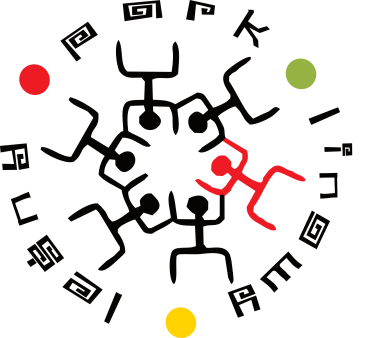 ZGODA RODZICA/OPIEKUNA PRAWNEGO NA KORZYSTANIE Z ATRAKCJI  LEŚNEGO PARKU LINOWEGOIMIĘ I NAZWISKO OPIEKUNATELEFON KONTAKTOWYOŚWIADCZENIEJAKO RODZIC/OPIEKUN PRAWNY (w wolnym miejscu prosimy wpisać imię dziecka)URODZONEGO DNIA (w wolnym miejscu prosimy wpisać datę urodzenia dziecka)WYRAŻAM ZGODĘ NA KORZYSTANIE PRZEZ W/W DZIECKO ZE WSZYSTKICH ATRAKCJI LEŚNEGO PARKU LINOWEGOOŚWIADCZAM TAKŻE, IŻ:W/w dziecko nie ma żadnych przeciwwskazań zdrowotnych do korzystania z atrakcji oferowanych przez  LEŚNY PARK LINOWY (np. epilepsja, choroby serca itp.)Zapoznałem/am się i akceptuję treść regulaminów obowiązujących w LEŚNYM PARKU LINOWYM a regulaminy te są również znane mojemu dziecku.Zapoznałem/am się i akceptuję treść regulaminów obowiązujących w LEŚNYM PARKU LINOWYM a regulaminy te są również znane mojemu dziecku.ZGODA RODZICA/OPIEKUNA PRAWNEGO NA KORZYSTANIE Z ATRAKCJI  LEŚNEGO PARKU LINOWEGOIMIĘ I NAZWISKO OPIEKUNATELEFON KONTAKTOWYOŚWIADCZENIEJAKO RODZIC/OPIEKUN PRAWNY (w wolnym miejscu prosimy wpisać imię dziecka)URODZONEGO DNIA (w wolnym miejscu prosimy wpisać datę urodzenia dziecka)WYRAŻAM ZGODĘ NA KORZYSTANIE PRZEZ W/W DZIECKO ZE WSZYSTKICH ATRAKCJI LEŚNEGO PARKU LINOWEGOOŚWIADCZAM TAKŻE, IŻ:W/w dziecko nie ma żadnych przeciwwskazań zdrowotnych do korzystania z atrakcji oferowanych przez  LEŚNY PARK LINOWY (np. epilepsja, choroby serca itp.)Zapoznałem/am się i akceptuję treść regulaminów obowiązujących w LEŚNYM PARKU LINOWYM a regulaminy te są również znane mojemu dziecku.Zapoznałem/am się i akceptuję treść regulaminów obowiązujących w LEŚNYM PARKU LINOWYM a regulaminy te są również znane mojemu dziecku.INFORMACJE O PRZETWARZANIU DANYCHAdministrator danych osobowych, SNIPER EVENTS Przemysław Gerlaczyński z siedzibą w Olsztynie 11-041, ul. Przepiórcza 3a informuje, że dane osobowe przetwarzane będą w celu przygotowania i realizacji umowy, zgodnie z zasadami określonymi w Regulaminie LEŚNEGO PARKU LINOWEGO w Olsztynie. Podanie danych jest niezbędne w celu przygotowania, wykonania i rozliczenia umowy.Przysługuje Państwu prawo dostępu do danych osobowych, ich sprostowania, usunięcia i ograniczenia ich przetwarzania.Szczegółowe informacje dostępne są w kasie Parku oraz na stronie www.sniper.pl/rodoZGODA MARKETINGOWAWyrażam zgodę na przesyłanie informacji handlowych usług własnych SNIPER EVENTS Przemysław Gerlaczyński z siedzibą w Olsztynie drogą Smsową.Zgodę można wycofać w dowolnym momencie kontaktując się tel.: 887733766, mailowo.: info@sniper.podając nr telefonu lub adres email oraz imię i nazwisko. Wycofanie zgody nie będzie miało wpływu na zgodność z prawem przetwarzania jakiego dokonano przed jej wycofaniem.DATA I MIEJSCE 		   PODPIS         (czytelny, imię i nazwisko)INFORMACJE O PRZETWARZANIU DANYCHAdministrator danych osobowych, SNIPER EVENTS Przemysław Gerlaczyński z siedzibą w Olsztynie 11-041, ul. Przepiórcza 3a informuje, że dane osobowe przetwarzane będą w celu przygotowania i realizacji umowy, zgodnie z zasadami określonymi w Regulaminie LEŚNEGO PARKU LINOWEGO w Olsztynie. Podanie danych jest niezbędne w celu przygotowania, wykonania i rozliczenia umowy.Przysługuje Państwu prawo dostępu do danych osobowych, ich sprostowania, usunięcia i ograniczenia ich przetwarzania.Szczegółowe informacje dostępne są w kasie Parku oraz na stronie www.sniper.pl/rodoZGODA MARKETINGOWAWyrażam zgodę na przesyłanie informacji handlowych usług własnych SNIPER EVENTS Przemysław Gerlaczyński z siedzibą w Olsztynie drogą Smsową.Zgodę można wycofać w dowolnym momencie kontaktując się tel.: 887733766, mailowo.: info@sniper.podając nr telefonu lub adres email oraz imię i nazwisko. Wycofanie zgody nie będzie miało wpływu na zgodność z prawem przetwarzania jakiego dokonano przed jej wycofaniem.DATA I MIEJSCE 		   PODPIS         (czytelny, imię i nazwisko)